Демьянов Николай ЛеонидовичExperience:Position applied for: CookDate of birth: 30.11.1999 (age: 17)Citizenship: UkraineResidence permit in Ukraine: NoCountry of residence: UkraineCity of residence: OdessaContact Tel. No: +38 (067) 485-48-78E-Mail: demyanov-nikolay@rambler.ruU.S. visa: NoE.U. visa: NoUkrainian biometric international passport: Not specifiedDate available from: 15.04.2009English knowledge: ModerateMinimum salary: 1300 $ per monthPositionFrom / ToVessel nameVessel typeDWTMEBHPFlagShipownerCrewingCook09.03.2008-14.09.2008GMD MAYAGeneral Cargo3500-PANAMAATADURU SHIPPINGSEALIFE MARITIMECook21.05.2007-31.08.2007SEVINC-DBulk Carrier27000-ST.VINCENTATADURU SHIPPINGSEALIFE MARITIMECook13.09.2006-20.04.2007DURUMATABulk Carrier27000-PANAMAATADURU SHIPPINGSEALIFE MARITIMECook21.01.2006-30.05.2006ATADURUGeneral Cargo16800-MALTAATADURU SHIPPINGSEALIFE MARITIME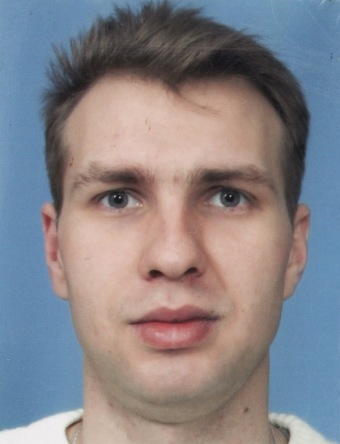 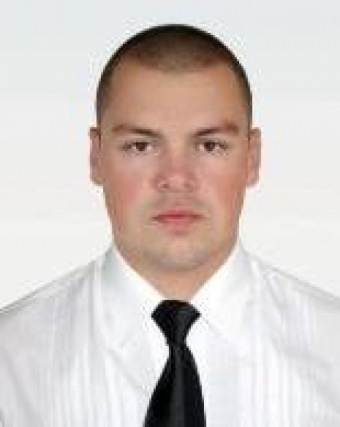 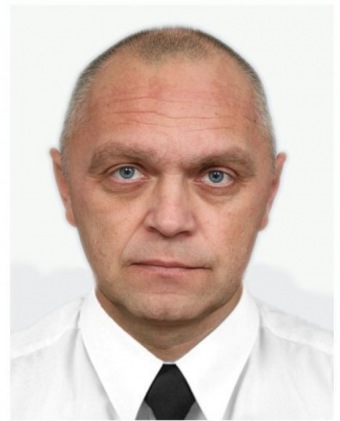 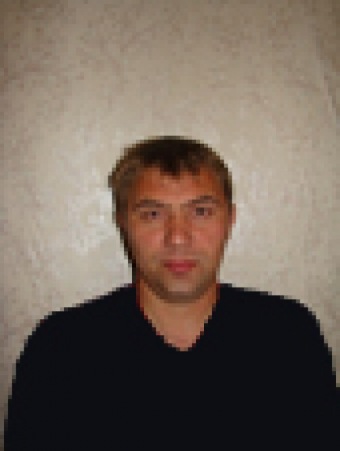 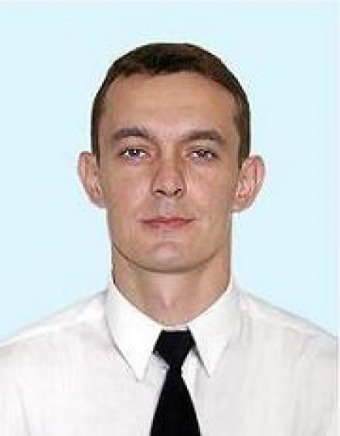 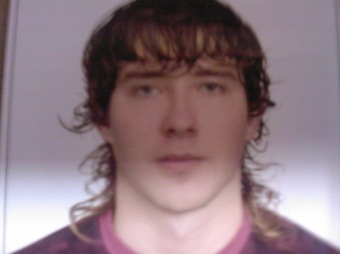 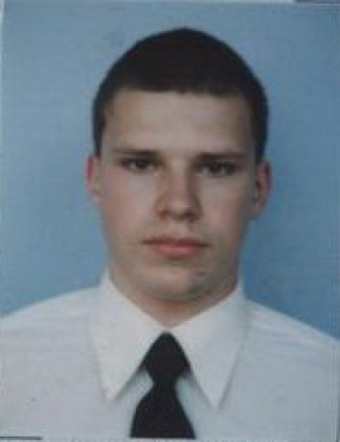 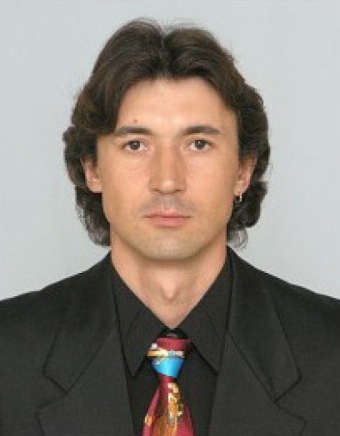 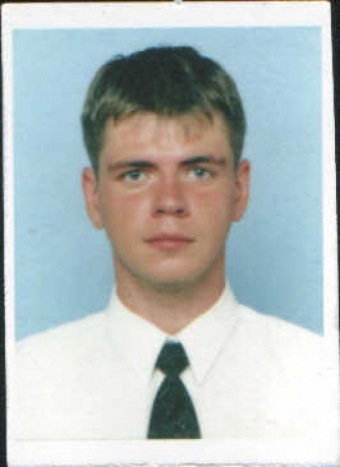 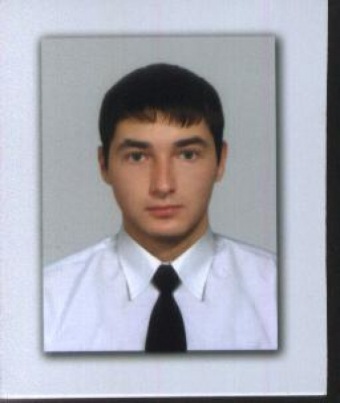 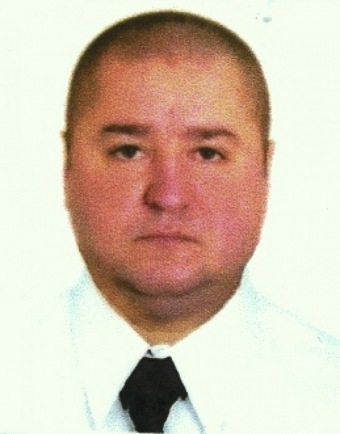 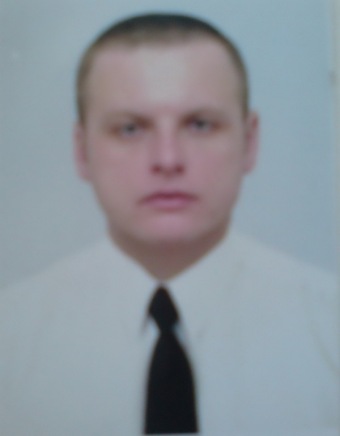 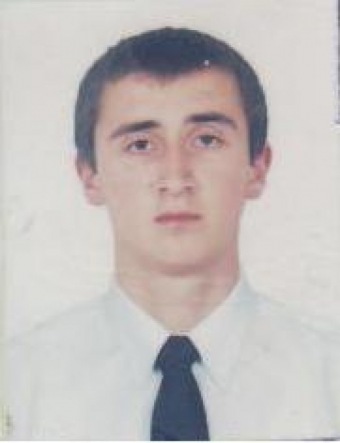 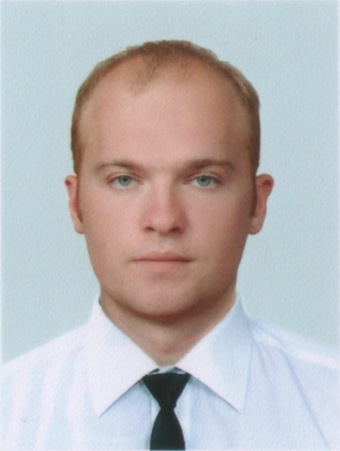 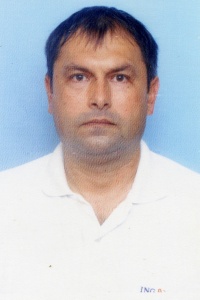 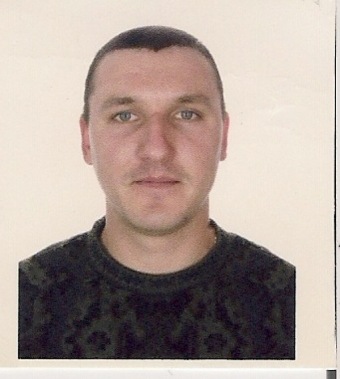 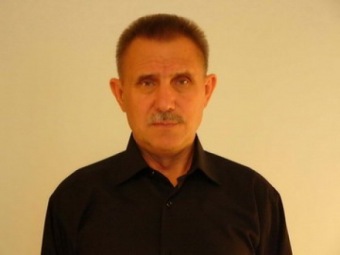 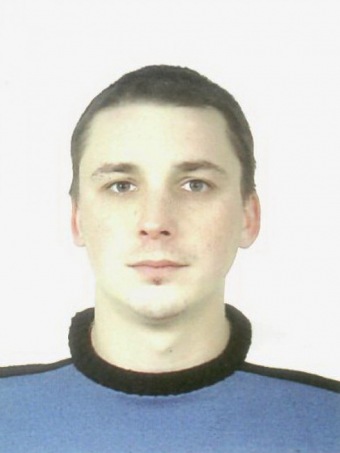 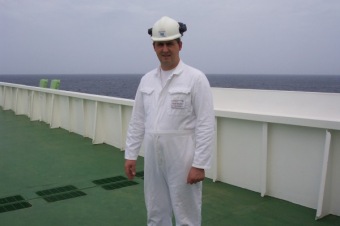 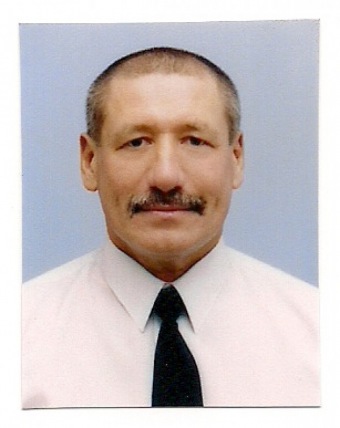 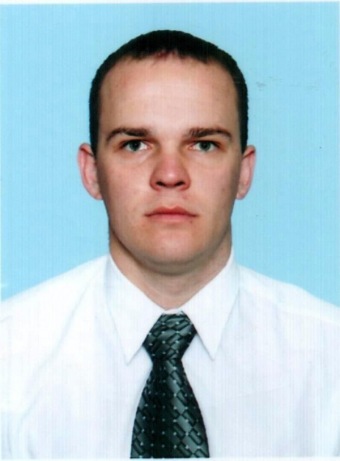 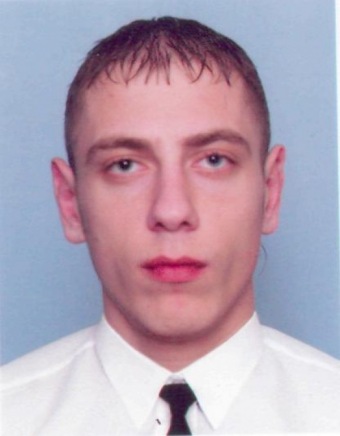 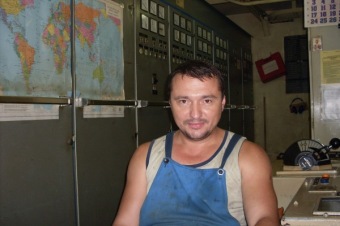 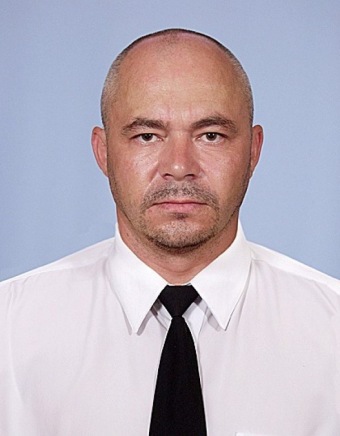 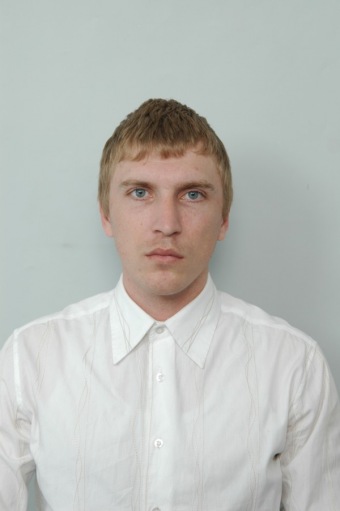 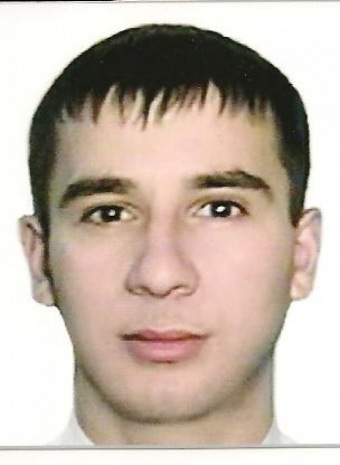 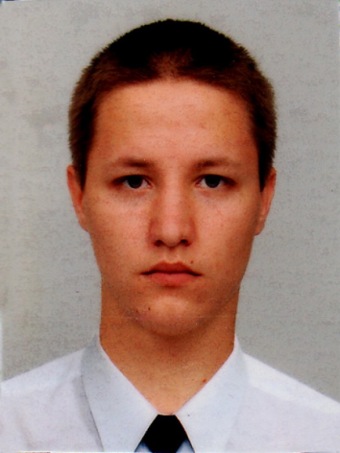 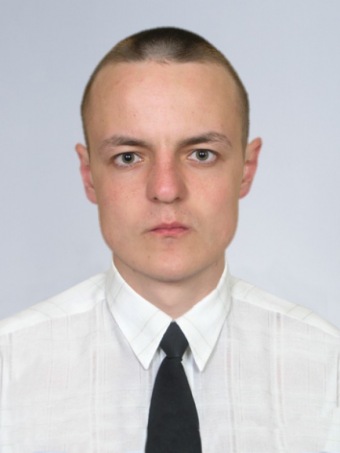 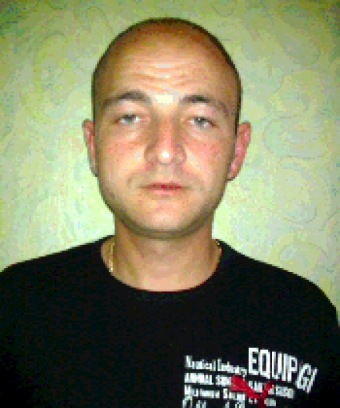 